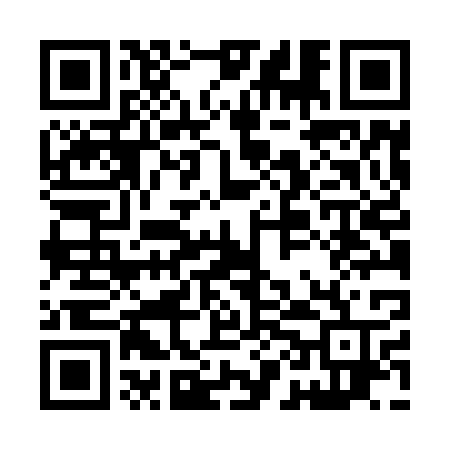 Prayer times for Bojiste, Czech RepublicWed 1 May 2024 - Fri 31 May 2024High Latitude Method: Angle Based RulePrayer Calculation Method: Muslim World LeagueAsar Calculation Method: HanafiPrayer times provided by https://www.salahtimes.comDateDayFajrSunriseDhuhrAsrMaghribIsha1Wed3:075:3012:536:008:1710:302Thu3:045:2912:536:018:1910:333Fri3:015:2712:536:028:2010:364Sat2:575:2512:536:028:2210:395Sun2:545:2312:536:038:2410:426Mon2:515:2212:536:048:2510:457Tue2:475:2012:536:058:2710:488Wed2:445:1812:536:068:2810:519Thu2:405:1712:536:078:3010:5410Fri2:385:1512:536:088:3110:5711Sat2:375:1412:536:098:3311:0012Sun2:375:1212:536:108:3411:0113Mon2:365:1112:536:118:3611:0214Tue2:365:0912:536:118:3711:0215Wed2:355:0812:536:128:3811:0316Thu2:345:0612:536:138:4011:0317Fri2:345:0512:536:148:4111:0418Sat2:335:0412:536:158:4311:0519Sun2:335:0212:536:168:4411:0520Mon2:325:0112:536:168:4511:0621Tue2:325:0012:536:178:4711:0622Wed2:324:5912:536:188:4811:0723Thu2:314:5812:536:198:4911:0824Fri2:314:5712:536:208:5111:0825Sat2:304:5612:536:208:5211:0926Sun2:304:5512:546:218:5311:0927Mon2:304:5412:546:228:5411:1028Tue2:294:5312:546:228:5511:1129Wed2:294:5212:546:238:5711:1130Thu2:294:5112:546:248:5811:1231Fri2:294:5012:546:248:5911:12